Kontaktpersoner for område Hersjøen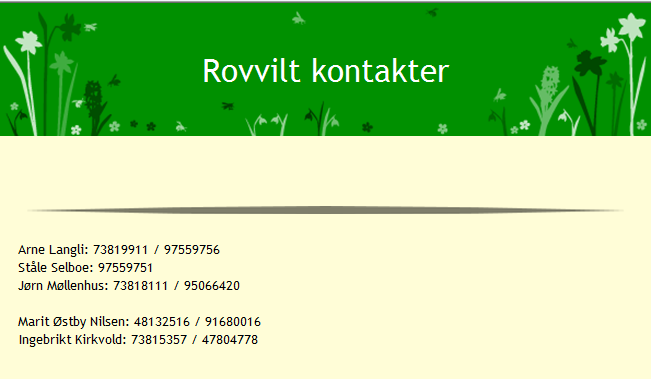 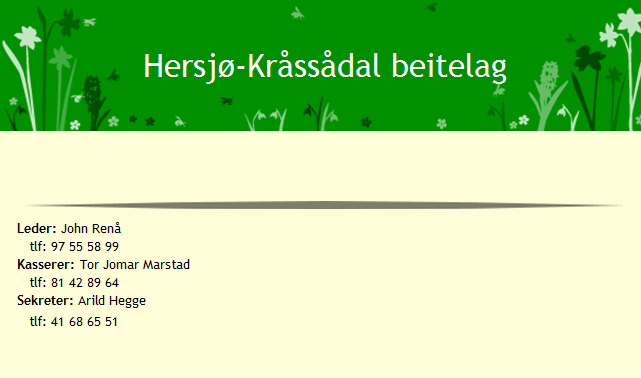 